昇恆昌公司(台北)_111年02月實習職缺公告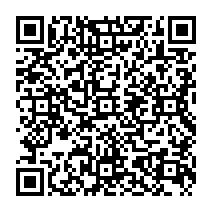 報名方式(掃瞄右方QRcode) 實習類別及人數台北內湖旗艦店(台北市區預售中心)台北內湖旗艦店(台北市區預售中心)實習類別及人數免稅商店實習生※賣場銷售、倉庫管理、顧客服務、行政文書等工作皆須輪調學習。※實際輪調學習項目，依現場實習安排調整。50人實習期間110/01/24～111/08/31110/01/24～111/08/31休假/工時月休8～10天，每日工作時間9小時(含用餐休息)※因需配合排班，實習期間如須固定返校上課者，不建議應徵。月休8～10天，每日工作時間9小時(含用餐休息)※因需配合排班，實習期間如須固定返校上課者，不建議應徵。實習津貼每月25,250元。無遲到請假等，另有全勤獎勵金1,000元。每月25,250元。無遲到請假等，另有全勤獎勵金1,000元。保險勞保、健保勞保、健保我們會給你…團保(保費由公司全額負擔)免費提供制服提供工作餐跨行轉帳/提款可享免手續費優惠員工優惠(購物、住宿、用餐)團保(保費由公司全額負擔)免費提供制服提供工作餐跨行轉帳/提款可享免手續費優惠員工優惠(購物、住宿、用餐)你會獲得…新人訓練(銷售及服務訓練)實作訓練新人訓練(銷售及服務訓練)實作訓練報名方式填寫右方表單即可報名：https://reurl.cc/YjGr2o填寫右方表單即可報名：https://reurl.cc/YjGr2o面試方式與地點收到報名資料後，公司會電話/寄信面試通知給學生。面試地點：台北市內湖區金莊路129號。收到報名資料後，公司會電話/寄信面試通知給學生。面試地點：台北市內湖區金莊路129號。